Publicado en Barcelona el 30/03/2017 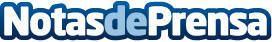 Teca Sàbat repite como catering de los Diàlegs de ComerçLa Teca Sàbat ha repetido por segundo año consecutivo como empresa encargada de proporcionar el catering para la celebración de los Diàlegs de Comerç, uno de los principales acontecimientos que organiza la asociación Sant Cugat ComerçDatos de contacto:e-deon.netComunicación · Diseño · Marketing931929647Nota de prensa publicada en: https://www.notasdeprensa.es/teca-sabat-repite-como-catering-de-los-dialegs Categorias: Gastronomía Cataluña http://www.notasdeprensa.es